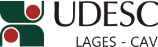 ALTERA OS TERMOS DA PORTARIA 129/2015/CAV.A Diretora Geral em Exercício do Centro de Ciências Agroveterinárias, no uso de suas atribuições,RESOLVE:Alterar os termos da Portaria Nº 129/2015/CAV, de 29/06/2015, que designou servidores responsáveis pelo Pregão referente à contratação de empresa para fornecimento de Coffee Break para o CAV/UDESC, Processo nº UDESC 7299/2015, quanto ao número do pregão, que passará a ser conforme segue abaixo, mantidos os demais itens:Onde se lê:  Pregão nº 324/2015,Leia-se: Pregão nº 234/2015Profª Mere Erika SaitoDiretora Geral em Exercício do CAV/UDESCPORTARIA INTERNA DO CAV Nº 202/2015, de 03/08/2015